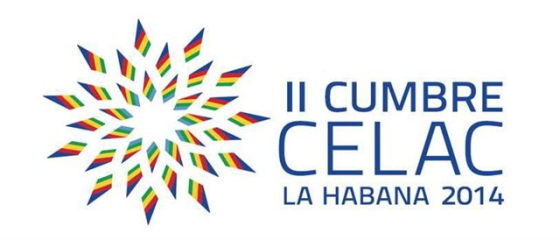 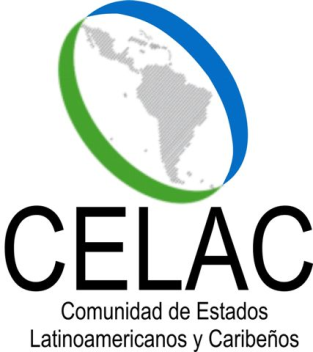 PROCLAMA DE AMÉRICA LATINA Y EL CARIBE COMO ZONA DE PAZLas Jefas y los Jefes de Estado y de Gobierno de América Latina y el Caribe, reunidos en La Habana, Cuba, en ocasión de la II Cumbre de la Comunidad de Estados Latinoamericanos y Caribeños (CELAC), celebrada los días 28 y 29 de enero de 2014, en nombre de sus pueblos e interpretando fielmente sus anhelos y aspiraciones,Ratificando el compromiso de sus países con los Propósitos y Principios consagrados en la  Carta de las Naciones Unidas y el Derecho Internacional, y conscientes de que la prosperidad y estabilidad de la región contribuyen a la paz y seguridad internacionales;Conscientes de que la paz es un bien supremo y anhelo legítimo de todos los pueblos y que su preservación es un elemento sustancial de la integración de América Latina y el Caribe y un principio y valor común de la Comunidad de Estados Latinoamericanos y Caribeños (CELAC);  Reafirmando que la integración fortalece la visión de un orden internacional justo, afirmado en el derecho y en una cultura de paz que excluye el uso de la fuerza y los medios no legítimos de defensa, entre ellos las armas de destrucción masiva y, en particular, las armas nucleares; Destacando la relevancia del Tratado de Tlatelolco para la Proscripción de las Armas Nucleares en América Latina y el Caribe que estableció la primera zona libre de armas nucleares, en un área densamente poblada, siendo este una contribución a la paz y la seguridad regional e internacional; Reiterando la urgente necesidad del Desarme Nuclear General y Completo, así como el compromiso con la Agenda Estratégica del Organismo para la Proscripción de las Armas Nucleares en la América Latina y el Caribe (OPANAL), adoptada por los 33 Estados miembros del Organismo, en la Conferencia General de Buenos Aires en agosto de 2013;  Recordando los principios de paz, democracia, desarrollo y libertad que inspiran las actuaciones de los países miembros del SICA;  Recordando la decisión de las Jefas y los Jefes de Estado de UNASUR de fortalecer a Suramérica como Zona de Paz y Cooperación;  Recordando el establecimiento, en 1986, de la Zona de Paz y Cooperación del Atlántico Sur;  Recordando también nuestro compromiso, acordado en la Declaración de la Cumbre de la  Unidad de la América Latina y el Caribe, el 23 de febrero de 2010, de promover la implementación de mecanismos propios de solución pacífica de controversias;  Reiterando nuestro compromiso de que en América Latina y el Caribe se consolide una Zona de Paz, en la cual las diferencias entre las naciones se resuelvan de forma pacífica, por la vía del diálogo y la negociación u otras formas de solución, y en plena consonancia con el Derecho Internacional; Conscientes también del catastrófico impacto global humanitario y a largo plazo del uso de las armas nucleares y otras armas de destrucción masiva, y de las discusiones en curso sobre este tema;  Declaramos:América Latina y el Caribe como Zona de Paz basada en el respeto de los principios y normas del Derecho Internacional, incluyendo los instrumentos internacionales de los que los Estados miembros son parte, y los Principios y Propósitos de la Carta de las Naciones Unidas;Nuestro compromiso permanente con la solución pacífica de controversias a fin de desterrar para siempre el uso y la amenaza del uso de la fuerza de nuestra región; El compromiso de los Estados de la región con el estricto cumplimiento de su obligación de no intervenir, directa o indirectamente,  en los asuntos internos de cualquier otro Estado y observar los principios de soberanía nacional, la igualdad de derechos y la libre determinación de los pueblos;El compromiso de los pueblos de América Latina y el Caribe de fomentar las relaciones de amistad y de cooperación entre sí y con otras naciones, independientemente de las diferencias existentes entre sus sistemas políticos, económicos y sociales o sus niveles de desarrollo; de practicar la tolerancia y convivir en paz como buenos vecinos; El compromiso de los Estados de América Latina y el Caribe de respetar plenamente el derecho inalienable de todo Estado a elegir su sistema político, económico, social y cultural, como condición esencial para asegurar la convivencia pacífica entre las naciones;La promoción en la región de una cultura de paz basada, entre otros, en los principios de la Declaración sobre Cultura de Paz de las Naciones Unidas;El compromiso de los Estados de la región de guiarse por la presente Declaración en su comportamiento internacional;El compromiso de los Estados de la región de continuar promoviendo el desarme nuclear como objetivo prioritario y contribuir con el desarme general y completo, para propiciar el fortalecimiento de la confianza entre las naciones.Instamos a todos los Estados miembros de la Comunidad Internacional a respetar plenamente esta Declaración en sus relaciones con los Estados miembros de la CELAC.La Habana, 29 de enero de 2014